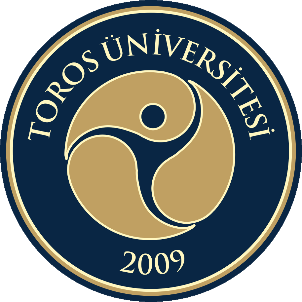  TOROS ÜNİVERSİTESİSAĞLIK BİLİMLERİ FAKÜLTESİBESLENME VE DİYETETİK BÖLÜMÜ2021Toros Üniversitesi Öğrenci Danışmanlığı Yönergesinin 5’inci maddesinde “Toros Üniversitesi Öğrenci Danışmanlığının amacı; öğrencilere, eğitim-öğretim konuları başta olmak üzere, karşılaşacakları sorunların çözümünde yardımcı olmak, öğrencilere rehberlik etmek, mesleki açıdan yönlendirmek, yaşam boyu öğrenme alışkanlığı kazandırmak, Üniversite ve Fakülte/Yüksekokul olanakları hakkında bilgilendirmek, başarı durumlarını izlemek ve başarısızlık durumunda yönlendirmek, ders seçiminde yardımcı olmaktır” ifade edilmektedir.  Aynı yönergenin 8’inci maddesinde “Danışmanlar Kurulu, bir eğitim programı uygulayarak tek tür diploma veren Fakülte/Yüksekokulda Dekan/Müdür; birden çok program uygulayan Fakülte/Yüksekokulda ilgili Bölüm Başkanının başkanlığında bölümdeki öğrenci danışmanları ve bölüm temsilcisinden oluşur. Danışmanlar Kurulu her eğitim-öğretim döneminde en az iki kez toplanarak yaptıkları öğrenci danışmanlık hizmetleri ile ilgili bilgi alışverişinde bulunur, varsa sorunları ve önerileri içeren bir rapor hazırlayarak Fakülte Dekanlığına/Yüksekokul Müdürlüğüne iletilmek üzere Bölüm Başkanlığına (bir eğitim programı uygulayarak tek tür diploma veren Fakülte/Yüksekokulda Dekana/Müdüre) sunarlar” şeklinde belirtilmektedir.Üniversitemiz tarafından her yıl hazırlanan Kurum İç Değerlendirme Raporu (KİDR) kullanılmak üzere; öğrencilerin eğitim-öğretim başta olmak üzere sunulan hizmetler konusunda geribildirimlerin alınması, değerlendirilmesi ve gerekli iyileştirmelerin yapılması amacıyla Öğrenci Danışmanlığı raporunun hazırlanmasında rehberlik etmek üzere bu doküman hazırlanmıştır. *Danışmanlar kurulu raporu akademik birime bağlı her bölüm/program bazında ayrı ayrı yazılmalıdır.Toplantıya Katılan Kurul ÜyeleriEĞİTİM-ÖĞRETİMBu başlıkta bölüm/program bazında yapılan toplantıda öğrencilerin eğitim-öğretim ile ilgili önerileri değerlendirilmesi, iyileştirilmesi veya iyileştirme yapmak üzere bir üst makama iletilmesi gereken hususlar yer almalıdır. Varsa yapılan iyileştirmeler belirtilmelidir.ÖĞRENCİLERE SUNULAN HİZMETLERBu bölümde eğitim-öğretim dışında öğrencilere sunulan kütüphane, derslik veya laboratuvarların fiziksel imkanları, kantin-kafeterya, psikolojik danışmanlık, sportif veya sosyal etkinlikler benzeri hizmetlerin konusunda öğrencilerin önerilerinin değerlendirilmesi, iyileştirilmesi veya iyileştirme yapmak üzere bir üst makama iletilmesi gereken hususlar yer almalıdır. Varsa yapılan iyileştirmeler belirtilmelidir.Kurulun AdıBESLENME VE DİYETETİK BÖLÜMÜ ÖĞRENCİ DANIŞMANLIĞI KURULUToplantı Tarihi22.12.2021Toplantının yapılış şekliYÜZ YÜZEAdı ve SoyadıBölüm/Program/SınıfGöreviBETÜL GÜLŞEN ATALAYBESLENME VE DİYETETİK BÖLÜMÜBÖLÜM BAŞKANLIĞI4. SINIF ÖĞRENCİ DANIŞMANLIĞIEDA PARLAKBESLENME VE DİYETETİK BÖLÜMÜ3. SINIF ÖĞRENCİ DANIŞMANLIĞIÖZLEM ÖZPAK AKKUŞBESLENME VE DİYETETİK BÖLÜMÜ2. SINIF ÖĞRENCİ DANIŞMANLIĞIGONCA YILDIRIMBESLENME VE DİYETETİK BÖLÜMÜ1. SINIF ÖĞRENCİ DANIŞMANLIĞIİLAY ÜNALBESLENME VE DİYETETİK BÖLÜMÜÖĞRENCİIŞIL NAZLICANBESLENME VE DİYETETİK BÖLÜMÜÖĞRENCİSıra NoÖneriDeğerlendirme/İyileştirme1Uzaktan eğitim derslerinde senkron olarak yapılan derslerin devam durumunun takip edilmesi konusunda UZEM biriminden teknik destek talebinin oluşturulmasıSenkron olarak uzaktan eğitimle yapılan derslerin bitiminde derse katılan öğrencilerin listesinin kayıt edilmesi ve dosya formatında indirilebilmesi2Senkron olarak uzaktan eğitimle yapılan derslere katılımları için öğrencilerin teşvik edilmesiBu yöntemle yapılan derslerin sorumluları ile görüşülerek, dönem içerisinde bu derslerin ilk ve son derslerinin yüz yüze olarak yapılması3Uzaktan eğitim ile yapılan derslerin işleniş şekilleri (senkron ve asenkron) sorgulanarak derslerin işleniş şekillerine uygunluğunun değerlendirilmesiÖğrencilere dönem içinde uzaktan eğitim ile aldıkları derslerin işleniş şekillerini sorgulayan anketler yapılması4Yüz yüze ve uzaktan eğitim ile yapılan derslerin aynı güne denk gelmeyecek şekilde ders programlarının yapılmasıBu konudaki şikayetlerin ders programının hazırlanmasından sorumlu öğretim elemanına aktarılması 5TÖMER belgesi olmayan yabancı uyruklu öğrencilerin Türkçe yeterlilik dil sınavı sonuçlarının, eğitim öğretime başlayacakları yılın dönemi başında, ilgili bölüm başkanlıklarına iletilmesi Yabancı uyruklu öğrencilere yapılması gereken Türkçe yeterlilik dil sınavının eğitime başladıkları yılın dönemi başında yapılması ve ilgili bölüm başkanlıklarının bu konuda bilgilendirilmesi 6Türkçeyi aktif olarak kullanma ve okuduğunu anlama konusunda yabancı uyruklu öğrencilerin türk öğrencilere göre daha fazla zamana ihtiyaç duyduğu göz önüne alınarak sınavlarda daha fazla süre tanınmasıBu konuyla ilgili Fakültemiz Dekanlığının bilgilendirilerek, görüşlerinin alınması7Öğrencilerin mesleki ve teknik becerilerini geliştirmek üzere teknik gezi/saha ziyaretlerin yapılmasıİlgili ders sorumlularının görüşleri doğrultusunda 2022 yılı içerisinde teknik gezi yapılması konusunda dekanlık/müdürlük nezdinde girişimlerde bulunulmasıSıra NoÖneriDeğerlendirme/İyileştirme1Öğrencilerin mesleki ve teknik becerilerini geliştirmek kütüphanede yeterli kaynak olması adına öğretim üyelerinden alınan kitap taleplerinin öğrencilerden de alınmasıİlgili danışmanlar aracılığıyla kaynakların satın alınması için öğrenci taleplerin oluşturulması ve dekanlığa iletilmesi sağlanması2Sosyal, kültürel aktivitelerinin ve öğrenci topluluklarının sayısının arttırılmasıBu konuda tüm öğrencilerden taleplerin alınması ve gerekli değerlendirmeler yapılarak, öğrencilerin kişisel gelişimlerine katkı sağlayacak şekilde bazı sosyal, kültürel aktivitelerin bölüm tarafından planlanması, bazılarının ise dekanlık veya rektörlük tarafından yapılması için gerekli girişimlerde bulunulmasıÖğrenci toplulukları konusunda başka bölümlerle işbirliği yapılması konusunda öğrenci temsilcilerinin belirlenmesi3Pandemi koşulları göz önüne alındığında dersliklerde ve laboratuvarlarda temizlik ve hijyen koşulların yeterince arttrılmasıFakülte dekanlığı ile yapılan görüşmeler sonucunda ders programı çerçevesinde ders öncesi gerekli temizlik koşullarının yerine getirilmesi amacıyla gerekli tüm tedbirler alınması4Kantin-kafeteryalarda özellikle açık alanda bulunan masa ve sandalye sayısının yetersiz olduğu için arttırılması ve bu alanlarda gerekli temizlik, hijyen koşullarının arttırılmasıBu konuda yaşanan problemlerin Rektörlüğe iletilmesi5Kanserojen olması nedeniyle yemeklerin plastik kaplar yerine porselen kaplarla servis edilmesiBu konuda yaşanan problemlerin Rektörlüğe iletilmesi6Kampüs içerisinde fotokopi başta olmak üzere öğrencilerin temel kırtasiye malzemelerini temin edebilecekleri kırtasiyenin bulunmasıBu konuda yaşanan problemlerin Rektörlüğe iletilmesi